Uniform Policy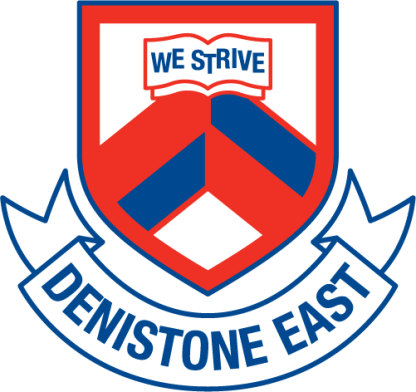          Denistone East Public SchoolPURPOSE:A school uniform identifies children with a school, promotes student allegiance and it also acts as a means towards providing equality amongst children, regardless of socio-economic background. The wearing of a uniform unites the school publicly, as well as being practical.SCOPETo encourage pride and spirit in ‘our’ school.To encourage pride in appearance.To provide security for children travelling to and from school.To promote equity for all students.IMPLEMENTATION:Denistone East Public School community determines the standards of dressA request for a change to the existing uniform should be directed to the Principal. Consultation of staff, students and parents is required using research, surveys and analysing feedback.Should the school wish to change the uniform parents, and as far as practicable, the retailers concerned must be notified. Therefore, the school should announce its decision early in the year proceeding the year in which the change is to be introduced.Once uniform changes are endorsed by the school community, the Principal needs to identify and be responsive to economic, personal and social factors.School uniform should be chosen wisely with easy care fabrics selected.StudentStudents are expected to wear their uniform with pride both in and out of the school. If students are unable to wear their full school uniform, they are to provide a note signed by their parent to their classroom teacher. No student can be prevented from attending school, or placed in a position of embarrassment because he or she is not wearing a school uniform.Students are required to wear full school uniform, including hat and shoes, at all times.  If on occasions this is not possible, a note of explanation from parents is expected.Safety clothing should be provided and worn when required eg sport.It is essential that all items of clothing are clearly marked with the student’s name.For safety reasons and to guard against breakage or loss, the wearing of jewellery is to be kept to a minimum. Acceptable jewellery includes a wrist watch, a single pair of plain ear studs or sleepers and no nail polish.Neat hair, long hair should be tied back or plaited.   Full school uniform needs to be worn at formal assemblies; sports uniform should be brought in a bag and changed into at sports time on these days.SRC and leader badges should be worn on the left hand upper chest area or chest pocket, PSSA badges can be attached to sport short/skort.Boys blue collared button up shirts should be tucked in and socks should be worn up. In colder weather, it is advisable that girls bring to school a pair of white school socks in case the weather turns warm and they wish to change from the grey stockings, black tights are not permitted.Summer Uniform in Term 1 and Term 4, change from summer to winter uniform in Term 2 will be advised via the newsletter depending on the climate (usually marked by Mothers day or Fathers Day.).UniformsUniforms may be purchased from the Uniform Shop School Bags and library bags with school crest are available from the uniform storeChildren wearing out of uniform attire are required to have a note of explanation.Denistone East is a SunSmart school. Slip, Slop, Slap is strongly encouraged at all times and therefore we enforce the policy of No Hat, Play in the shade. The P & C provide a clothing pool for purchasing second-hand clothing.Summer Boys UniformSummer Boys Sport Uniform (only worn at Friday sport or allocated PE lesson day)Blue collared button up shirt with school logo preferredGrey shortsGrey socks (no anklets)Plain black school shoesSchool hatRed polo with school logo preferredBlue shortsWhite socks Sport shoes School hatSchool microfibre tracksuit(no other tracksuit pants permitted)Summer Girls UniformSummer Girls Sport Uniform (only worn at Friday sport or allocated PE lesson day)School dress modestly appropriate lengthWhite socks (no anklets)Plain black school shoesSchool hatRed polo with school logoBlue shorts/skortWhite socksSport shoesSchool hatSchool microfibre tracksuit(no other tracksuit pants permitted)Winter Boys UniformWinter Boys Sport Uniform (only worn at Friday sport or allocated PE lesson day)Blue collared button up long sleeve or short sleeve shirt with school logo preferredGrey pantsGrey socks (no anklets)Plain black school shoesSchool hatSchool grey jumper or jacketYear 6 jumper Spencer preferred (unseen) or white skivvyShort sleeve or long sleeve red school polo Blue shortsWhite socksSport shoesSchool hatSchool microfibre tracksuit(no other tracksuit pants permitted)Winter Girls UniformWinter Girls Sport Uniform (only worn at Friday sport or allocated PE lesson day)School tunic knee length lengthGrey long socks/grey tights (not leggings)Plain black school shoesSchool hatPeter Pan collar light blue shirt with red tabSpencer preferred (unseen) or white skivvyShort sleeve or long sleeve red school polo Blue shorts/skortWhite socksSport shoesSchool hatSchool microfibre tracksuit (no other tracksuit pants permitted)PSSA T-Ball / Softball UniformPSSA CricketSchool summer sports uniformSchool hatWhite socksSport shoesSchool hatWhite cricket pantsWhite polo T-shirt (must have collar)White socksSport shoesSchool hatPSSA NetballPSSA Tiger TagSchool Netball Dress (scungies to be worn under dress)White socksSport shoesSchool hatWhite shortsRed shirt (provided by school)White socksSport shoes (no studs)School hatPSSA AFLPSSA SoccerNavy shortsSchool AFL jersey (provided by school)Navy football socks Mouth guardSport shoes or Turf runners of plastic moulded studs only (no spikes)School hatNavy shorts School soccer jersey (provided by school)Shin padsBlue socks Sport shoes, Turf runners of plastic moulded studs only (no spikes)School hat